Общая характеристикаМЕТОДИКИ ДЛЯ РОДИТЕЛЕЙМетодика - «Карта одаренности»Эта методика создана на основе методики Д. Хаана и М. Каффа. Она отличается от последней тем, что для упрощения обработки результатов было выровнено число вопросов по каждому разделу, а также был введен «Лист опроса», позволяющий сравнительно легко систематизировать полученную информацию.Методика адресована родителям (может применяться и педагогами). Возрастной диапазон, в котором она может применяться, от 5 до 10 лет. Методика рассчитана на выполнение двух основных функций.Первая и основная функция - диагностическая.С помощью данной методики Вы можете количественно оценить степень выраженности у ребенка различных видов одаренности и определить, какой вид одаренности у него преобладает в настоящее время. Сопоставление всех десяти полученных оценок позволит Вам увидеть индивидуальный, свойственный только Вашему ребенку, «портрет развития его дарований».Вторая функция -развивающая.Утверждения, по которым Вам придется оценивать ребенка, можно рассматривать как программу его дальнейшего развития. Вы сможете обратить внимание на то, чего, может быть, раньше не замечали, усилить внимание к тем сторонам, которые Вам представляются наиболее ценными.Конечно, эта методика не охватывает всех возможных проявлений детской одаренности. Но она и не претендует на роль единственной. Ее следует рассматривать как составную часть общего комплекта методик диагностики детской одаренности.ИнструкцияПеред Вами 80 вопросов, систематизированных по десяти относительно самостоятельным областям поведения и деятельности ребенка. Внимательно изучите их и дайте оценку ребенку по каждому параметру, пользуясь следующей шкалой:(++) - если оцениваемое свойство развито хорошо, четко выражено, проявляется часто; (+) - свойство заметно выражено, но проявляется непостоянно;- оцениваемое и противоположное свойства выражены нечетко, в проявлениях редки, в поведении и деятельности уравновешивают друг друга(-)	-	более	ярко	выражено	и	чаще	проявляется	свойство,	противоположноеоцениваемому.Оценки ставьте на листе ответов. Оценку по первому утверждению помещаем в первую клетку листа ответов, оценку по второму - во вторую и т. д. Всего на это должно уйти 10-15 минут.Если Вы затрудняетесь дать оценку, потому что у Вас нет достаточных для этого сведений, оставьте соответствующую клетку пустой. Понаблюдайте за этой стороной Вашего ребенка. А пока можете считать, что Вы получили «два» по этому параметру «в родительской школе».Попросите других взрослых, хорошо знающих ребенка, например бабушек и дедушек, дать свои оценки по этой методике. Потом можно легко вычислить средние показатели, что сделает результаты более объективными.Лист вопросовСклонен к логическим рассуждениям, способен оперировать абстрактными понятиями.Нестандартно	мыслит	и	часто	предлагает	неожиданные,	оригинальные решения.Учится новым знаниям очень быстро, все «схватывает на лету».В	рисунках	нет	однообразия.	Оригинален	в	выборе	сюжетов. Обычно изображает много разных предметов, людей, ситуаций.Проявляет большой интерес к музыкальным занятиям.Любит сочинять (писать) рассказы или стихи.Легко входит в роль какого-либо персонажа: человека, животного и др.Интересуется механизмами и машинами.Инициативен в общении со сверстниками.Энергичен,	производит	впечатление	ребенка,	нуждающегося	в	большом объеме движений.Проявляет большой интерес и исключительные способности к классификации. 12.Не боится новых попыток, стремится всегда проверить новую идею.Быстро запоминает   услышанное и   прочитанное   без   специального заучивания, нетратит много времени на то, что нужно запомнить.Становится    вдумчивым    и    очень    серьезным,     когда     видит     хорошую     кар тину, слышит музыку, видит необычную скульптуру, красивую (художественно выполненную) вещь.Чутко реагирует на характер и настроение музыки.Может легко построить   рассказ,   начиная   от   завязки   сюжета   и   кончая разрешением какого-либо конфликта.Интересуется актерской игрой.Может   чинить    испорченные    приборы,    использовать    старые    детали    для создания новых поделок, игрушек, приборов.Сохраняет уверенность в окружении незнакомых людей. 20.Любит участвовать в спортивных играх и состязаниях.Умеет хорошо излагать свои мысли, имеет большой словарный запас.Изобретателен     в     выборе      и      использовании      различных      предметов (например,   использует   в   играх    не   только    игрушки,   но   и    мебель,   предметы   бы та и другие средства).Знает много о таких событиях и проблемах, о которых его сверстники обычно не знают.Способен составлять оригинальные композиции из цветов, рисунков, камней, марок, открыток и т.д.Хорошо поет.Рассказывая о чем-то, умеет хорошо придерживаться выбранного сюжета, не теряет основную мысль.Меняет	тональность	и	выражение	голоса,	когда	изображает	другогочеловека.Любит	разбираться   в	причинах	неисправности	механизмов,	любит	загадочные поломки и вопросы на «поиск».Легко общается с детьми и взрослыми.Часто выигрывает у сверстников в разных спортивных играх.Хорошо	улавливает	связь	между	одним	событием	и	другим,	между причиной и следствием.Способен увлечься, уйти с головой в интересующее его занятие.Обгоняет	своих	сверстников	по	учебе	на	год	или	на	два,	т.е.	реально должен бы учиться в более старшем классе, чем учится сейчас.Любит	использовать	какой-либо	новый	материал	для	изготовления	игрушек, коллажей, рисунков, в строительстве детских домиков на игровой площадке.В игру на инструменте, в песню или танец вкладывает много энергии и чувств. 36.Придерживается	только	необходимых	деталей	в	рассказах	о	событиях, все несущественное отбрасывает, оставляет главное, наиболее характерное.Разыгрывая драматическую сцену, способен понять и изобразить конфликт.Любит рисовать чертежи и схемы механизмов.Улавливает	причины	поступков	других	людей,	мотивы	их	поведения. Хорошо понимает недосказанное.Бегает быстрее всех в детском саду, в классе.Любит решать сложные задачи, требующие умственного усилия. 42.Способен по-разному подойти к одной и той же проблеме.43.Проявляет ярко выраженную разностороннюю любознательность.Охотно   рисует,   лепит,    создает    композиции,    имеющие    художественное назначение (украшения для дома, одежды и т.д.), в свободное время, без побуждения взрослых.Любит   музыкальные   записи.   Стремится   пойти   на    концерт    или    туда,    где можно слушать музыку.Выбирает в своих рассказах   такие   слова,   которые   хорошо   передают эмоциональные состояния героев, их переживания и чувства.Склонен передавать чувства через мимику, жесты, движения.Читает (любит, когда   ему   читают)   журналы   и   статьи   о   создании   новых приборов, машин, механизмов.Часто руководит играми и занятиями других детей.Движется легко, грациозно. Имеет хорошую координацию движений. 50.Наблюдателен, любит анализировать события и явления.Способен	не	только	предлагать,	но	и	разрабатывать     собственные и чужие идеи.Читает книги, статьи, научно-популярные издания с опережением своих сверстников на год или два.Обращается к рисунку или лепке для того, чтобы выразить свои чувства и настроение. 54.Хорошо играет на каком-нибудь инструменте.Умеет    передавать    в    рассказах    такие    детали,    которые    важны    для    пони мания события (что   обычно   не   умеют   делать   его   сверстники),   и   в   то   же   время не упускает основной линии событий, о которых рассказывает.Стремится    вызывать    эмоциональные    реакции    у    других    людей,    когда    о чем-то с увлечением рассказывает.Любит обсуждать научные события, изобретения, часто задумывается об этом. 58.Склонен принимать на себя ответственность, выходящую за рамки, характерные для его возраста.Любит ходить в походы, играть на открытых спортивных площадках.Способен долго удерживать в памяти символы, буквы, слова.Любит	пробовать	новые	способы	решения	жизненных	задач,	не	любит уже испытанных вариантов.Умеет делать выводы и обобщения.Любит создавать объемные изображения, работать с глиной, пластилином, бумагой и клеем.В пении и музыке стремится выразить свои чувства и настроение.Склонен	фантазировать,	старается	добавить	что-то	новое	и	необычное, когда рассказывает о чем-то уже знакомом и известном всем.С	большой	легкостью	драматизирует,	передает	чувства	и	эмоциональные переживания.Проводит	много	времени	над	конструированием	и	воплощением	собственных«проектов» (модели летательных аппаратов, автомобилей, кораблей).Другие   дети    предпочитают    выбирать    его    в    качестве    партнера    по    играм и занятиям.Предпочитает   проводить   свободное   время   в   подвижных    играх    (хоккей, баскетбол, футбол и т. д.).Имеет широкий круг интересов, задает много вопросов о происхождении и функциях предметов.Продуктивен, чем бы ни занимался   (рисование,   сочинение   историй, конструирование    и    др.),    способен    предложить    большое    количество     самых разных идей и решений.В свободное время любит читать   научно-популярные   издания   (детские энциклопедии    и    справочники)    больше,    чем    читает    художественные    книги (сказки, детективы и др.).Может    высказать    свою    собственную    оценку    произведениям     искусства, пытается воспроизвести то, что ему понравилось, в своем рисунке,   игрушке, скульптуре.Сочиняет собственные оригинальные мелодии.Умеет   в   рассказе   изобразить   своих   героев   очень   живыми,    передает    их характер, чувства, настроения.Любит    игры-драматизации. 77.Быстро и легко осваивает компьютер.78.Обладает даром убеждения, способен внушать свои идеи другим. 79.Физически выносливее сверстников.Обработка результатовСосчитайте количество плюсов и минусов по вертикали (плюс и минус взаимно сокращаются). Результаты подсчетов напишите внизу, под каждым столбцом. Полученные суммы баллов характеризуют Вашу оценку степени развития у ребенка следующих видов одаренности:интеллектуальная;творческая;академическая (научная);художественно-изобразительная;музыкальная;литературная;артистическая;техническая;лидерская;спортивная.Лист ответовМетодика оценки общей одаренностиОбщая характеристика. Разработана автором и адресована родителям (может также применяться педагогами). Ее задача - оценка общей одаренности ребенка его родителями.Методика должна рассматриваться как дополнительная к комплекту методик для специалистов (психологов и педагогов).ИнструкцияВам предлагается оценить уровень сформированности девяти характеристик, обычно наблюдаемых у одаренных детей.Внимательно изучите их и дайте оценку Вашему ребенку по каждому параметру, пользуясь следующей шкалой:5 - оцениваемое свойство развито хорошо, четко выражено, проявляется часто в различных видах деятельности и поведения.4	-	свойство	заметно	выражено,	но	проявляется	непостоянно,	при	этом	и противоположное ему проявляется очень редко.3		- оцениваемое и противоположное свойства выражены нечетко, в проявлениях редки, в поведении и деятельности уравновешивают друг друга.2	- более ярко выражено и чаще проявляется свойство, противоположное оцениваемому.1 - четко выражено и часто проявляется свойство, противоположное оцениваемому, оно фиксируется в поведении и во всех видах деятельности.О   - сведений для оценки данного качества нет (не имею).Любознательность (познавательная потребность). Жажду интеллектуальной стимуляции и новизны обычно называют любознательностью. Чем более одарен ребенок, тем более выражено у него стремление к познанию нового, неизвестного.Проявляется в поиске новой информации, новых знаний, в стремлении задавать много вопросов, в неугасающей исследовательской активности (желание разбирать игрушки, исследовать строение предметов, растений, поведение людей, животных и др.).Сверхчувствительность к проблемам. Познание начинается с удивления тому, что обыденно (Платон). Способность видеть проблемы там, где другие ничего необычного не замечают, - важная характеристика творчески мыслящего человека.Проявляется в способности выявлять проблемы, задавать вопросы.Способность к прогнозированию. Способность представить результат решения проблемы до того, как она будет реально решена, предсказать возможные последствия действия до его осуществления.Выявляется при решении учебных задач, распространяется на самые разнообразные проявления реальной жизни: от прогнозирования не отдаленных во времени последствий относительно элементарных событий до возможностей прогноза развития социальных явлений.Словарный запас. Большой словарный запас - результат и критерий развития умственных способностей ребенка.Проявляется не только в большом количестве используемых в речи слов, но и в умении (стремлении) «строить» сложные синтаксические конструкции, в придумывании новых слов для обозначения новых, введенных детьми понятий или воображаемых событий.Способность к оценке. Способность к оценке - прежде всего результат критического мышления. Предполагает возможность понимания как собственных мыслей и поступков, так и действий других людей.Проявляется в способности объективно характеризовать решения проблемных задач, поступки людей, события и явления.Изобретательность. Способность находить оригинальные, неожиданные решения в поведении и различных видах деятельности.Проявляется в поведении ребенка, в играх и самых разных видах деятельности.Способность рассуждать и мыслить логически. Способность к анализу, синтезу, классификации явлений, событий, процессов, умение стройно излагать свои мысли.Проявляется в умении формулировать понятия, высказывать собственные суждения. Настойчивость (целеустремленность). Способность и стремление упорно двигаться к намеченной	цели.	Умение	концентрировать	собственные	усилия	на	предмете деятельности,   несмотря   на   помехи.	Проявляется   в   поведении	и   во   всех	видах деятельности ребенка.Требовательность к результатам собственной деятельности (перфекционизм). Стремление доводить продукты любой своей деятельности до соответствия самым высоким требованиям.Проявляется в том, что ребенок не успокаивается до тех пор, пока не доведет свою работу до самого высокого уровня.Обработка результатовОтметки внесите в таблицу. Естественно, что результат будет более объективен, если эти отметки, независимо друг от друга, поставят и другие взрослые, хорошо знающие ребенка.Поставленные отметки (либо среднеарифметические показатели, вычисленные по результатам оценок нескольких взрослых) отложим на графике. Идеальный результат - правильный девятиугольник. Но у реального ребенка при объективной оценке обычно получается «звездочка» сложной конфигурации.Этот график дает наглядное представление о том, в каком направлении следует вести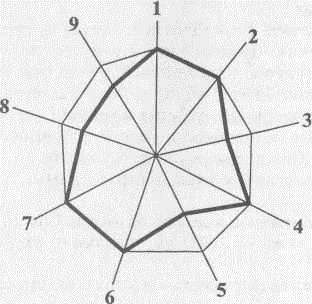 Рис. 15 дальнейшую воспитательную работу (рис. 15).Методики изучения творческих способностейМетодика изучения креативностиИнструкция: на основе представленных ниже изображений выполните рисунок или набросок с узнаваемым сюжетом: на рисование 8 картинок отводится 20 минут.Правильных ответов не существует, поскольку в каждом случае возможны варианты.Оценка результатов теста:За каждый узнаваемый рисунок засчитывается один балл, при условии, что сюжеты различны. Так, если будут изображены два человеческих лица, то балл засчитывается только за одно изображение. Креативность предполагает разнообразные сюжеты. 3-4 – креативность средняя.5-6 – креативность высокая 7-8 – креативность низкаяМетодика «Предложения»Направлена на изучение дивергентной продуктивности при операциях с символическим материалом.Инструкция: Составьте как можно больше осмысленных предложений из трёх слов, которые начинались бы на следующие буквы: Д, М, ТВремя выполнения – 8 минут  Обработка результатов: Подсчитывается количество предложений, которые будут показателем продуктивности при операциях с символическим материалом, и сравнивается со средними значениями (таблица)Таблица : Среднее значение дивергентной продуктивностиМетодика Вартега «Круги»Инструкция: На бланке нарисовано 20 кругов. Ваша задача состоит в том, чтобы нарисовать предметы и явления, используя круги как основу. Рисовать можно как вне, так и внутри круга, используя один круг для рисунка. Подумайте, как использовать круги, чтобы получились оригинальные рисунки. Под каждым рисунком напишите, что нарисовано.Рисовать надо слева направо. Н выполнение задания даётся 5 минут.Не забывайте, что результаты вашей работы будут оцениваться по степени оригинальности рисунков.Обработка результатов:Подсчитывается показатель беглости мышления – общее количество рисунков, за каждый рисунок – 1 балл. Среднее значение беглости мышления представлены в таблице.Гибкость мышления – количество классов рисунков, за каждый класс – 1 балл. Полученные результаты сравниваются со средними значениями в таблице. Рисунки группируются по классам:природапредметы бытанаука и техникаспортдекоративные предметычеловекэкономикаВселеннаяОригинальность мышления – за каждый редко встречающийся рисунок – 2 балла.Тест Липпмана «Логические закономерности».Цель: исследование логического аспекта мышления.Процедура: испытуемым предъявляют письменные ряды чисел. Им необходимо проанализировать каждый ряд и установить закономерность его построения.Испытуемый должен определить	два числа, которые бы продолжили ряд. Время решения заданий фиксируется.Числовые ряды:1). 2, 3, 4, 5, 6, 72). 6, 9, 12, 15, 18, 213). 1, 2, 4, 8, 16, 324). 4, 5, 8, 9, 12, 135).19, 16, 14, 11, 9, 66). 29, 28, 26, 23, 19, 147). 16; 8; 4; 2; 1; 0,58). 1, 4, 9, 16, 25, 369). 21, 18, 16, 15, 12, 1010). 3, 6, 8, 16, 18, 36Практический материал по диагностике способностей (6 блоков)Диагностика творческого мышления учащихсяРазминочный блок.Даётся слово одуванчик. Необходимо из букв этого слова составить как можно больше новых слов. (Время выполнения 3 минуты). Два раза одну и ту же букву в словах использовать нельзя. Задание предъявляется на отдельном листке, на котором ребёнок записывает и свои слова. Высокий уровень развития способности – 9 и более слов.Средний уровень – 7,8 слов. Низкий уровень – 6 и менее слов.Детям предлагается написать как можно больше предложений из пяти слов, в которых каждое слово начинается с указанной буквы.Р – И – С – Н – К –Для оценки гибкости конструирования фраз подсчитывается количество верно составленных предложений. Фраза должна обязательно выражать какой-то смысл, а слова в предложении должны быть согласованы по родам, числам, падежам.   Добавлять другие слова или предлоги не разрешается. Указанные буквы можно использовать в качестве предлогов. (Время выполнения 5 минут).Экран оценки результатов задания.Из трёх скороговорок выбрать одну и как можно быстрее её проговорить (устно).Ткёт ткач ткани на платки Тане.Топоры остры до поры, до поры остры топоры.Свинья тупорылая весь двор перерыла, выросла на полрыла, до коры не доросла.Быстро, чисто – 2 балла.С погрешностями – 1 балл.блок.Выберете тот ответ, который соответствовал бы Вашему поступку в предложенных ниже ситуациях (заполняется символ ответа в карточках).Если бы я строил детский городок, то:а) построил такой городок, которого нет нигде – 2б) построил городок по предложенному типовому проекту -0в) построил городок, который видел в кино, журналах, книгах – 1.Если я приглашаю друзей на свой день рождения, то:а) пишу сценарий и готовлю сюрпризы – 2б) говорю им время и надеюсь на родителей -0в) участвую в приготовлении блюд для гостей -1.На вопрос, поставленный учителем на уроке, я выбираю ответ:а) простой – 0 б) сложный – 1в) оригинальный – 2.Когда я чем то сильно очарован то:а) пишу стихи – 2б) просто любуюсь объектом очарования – 1 в) чувствую умиротворение – 0Когда я провожу исследовательскую работу по моему любимому предмету, то:а) читаю много дополнительной литературы – 2 б) подбираю материал попроще – 1в) надеюсь на помощь учителя – 0.Для меня в общении самое главное:а) возможность узнать яркое, нешаблонное, неординарное – 2 б) поделиться своими бедами с друзьями – 1в) просто провести время – 0.Если бы я стал учёным, то:а) ездил часто за границу – 0б) написал бы много полезных книг -1в) совершил бы открытия на пользу всему человечеству -2.Из трёх тропинок, оказавшихся перед Вами в лесу, Вы выбрали ту:а) которая Вам удобна -0б) о которой Вам рассказали знакомыев) которая является неизвестной тропинкой -2Мне хочется, чтобы в школе:а). все учились в меру своих возможностей -1 б).все были дружными – 0в). узнавали как можно больше нового – 2.Произнесите громко, отчётливо три скороговорки:а) Жужжит над жимолостью жук. Зелёный на жуке кожух.б) Два дровосека, два дроворуба, два дровокола дрова рубили, дрова кололи, дрова секли. В) Карл у Клары украл кораллы, а Клара украла у Карла кларнет.блок.Согласны ли Вы со следующими высказываниями великих людей. Обозначьте в карточке следующими символами Ваши ответы:полностью согласен - 0 не согласны - 2не готов оценить данное высказывание – 1.Идеи могут быть обезврежены только идеями (О. Бальзак).Разум человека сильнее его кулаков (Ф. Рабле).Способности, как и мускулы, растут при тренировке (И. Тимирязев).Только глупцы и покойники не меняют своих мнений (Д. Оруэлл).Беда, коль пироги начнёт печь сапожник, а сапоги тачать пирожник (И.Крылов).Льстят тем, кого боятся (А.Чехов).Быть смелым на слова легко, когда не собираются говорить всей правды (Р.Тагор).Всякий обладает достаточной силой, чтобы исполнить то, в чём он убеждён (В.Геге).19 Стыд перед людьми – хорошее чувство, но лучше всего стыд перед самим собой (Л.Толстой).Самый счастливый человек тот, кто даёт счастье наибольшему числу людей (Д.Дидро).Величайшая слабость ума заключается в недоверчивости к силам ума (В.Белинский).блок.Способность преобразовывать структуру объекта. 22-24В первой строке каждого вопроса есть пара слов, между которыми существует некая связь или какое-то соотношение.Вы должны определить какая связь или какое соотношение существует между этимидвумя словами и выбрать из четырёх предложенных ответов пару слов, между которыми существует также связь или то же соотношение.Запишите в карточку номер ответа (правильный ответ – 2 балла).22 МОРЕ - БАССЕЙНрека – трубарека – душрека – лукарека – водаВОЗРОЖДЕНИЕ - ПОБЕДИТЕЛЬподъём – высотаподъём – учительподъём – гораподъём – спускПЧЕЛА – МЁДсобака – шерстькабан – мясокоза – молоколошадь - хвост25-27Представлена исходная пара слов, которые находятся в определённом соотношении, и пять других слов, из которых только одно находится в таком же отношении к исходному слову (правильный выбор – 2 балла).БОЛЬНИЦА – ЛЕЧЕНИЕИнститута) профессорб) преподавание в) обучениег) учреждение д) студентМУХА –ПАУТИНАРыбаа) паукб) треска в) сетьг) удочкад) плаваниеСМЕХ – ПЕЧАЛЬНЫЙГореа) лёгкий б) клоун в) апатияг) радостный д) мрачныйблок.Словесные ассоциативные способности.Вам предлагаются в стимульном материале три слова.Вы подбираете к ним такое четвёртое, которое бы подходило к каждому слову-стимулу, то есть могло бы составить словосочетание с каждым предложенным словом. Например: белый, быстрый, комфортабельный; словом-ответом может служить слово пароход.Постарайтесь , чтобы те образы, те ассоциации, которые приходят вам в голову в ответ на предложенные слова, были бы как можно оригинальнее и ярче, необычными, образными.Вы можете менять грамматическую форму слова, использовать предлоги. Свои ответы пишите на карточках. Количество ответов тоже учитывается.терпение, самолёт, идея	испытатьпустая, мозг, садовая	головакупить, душа, крутой	подароксердце, Вася., пойти	имениныслучайный, дом, тайный	свиданиерыжий, морда, хитрый	лисанадежда, соваться, сплошной	огоньсразу, истоки счастье	находитьслабый, поход, монолит	знаниядуб, нутро, машина	бюрократморе, много, особа	леньсветлый, идиот, крылья	мечтакарман, песок, юноша	часысобака, сила, колесо	жизньзмей, красный, печать	бумагацветы, изумруд, крыша	вазаВсе результаты сводятся в общую таблица, где по вертикали заносятся фамилия, а по горизонтали – ответы на слова-стимулы.За наиболее оригинальные ответы даются 2 балла, тривиальные – 1 балл.Найдите выход из ситуации (записывается на обратной стороне карточки).Вас избрали губернатором области. Ваши первоочередные действия.Вы купались реке. У Вас похитили одежду. Вам нужно найти выход из положения.Вы не прошли по конкурсу в институт. Вам не хватило 1 балла.Но Вы узнали, что 2 абитуриента зачислены в институт, не добрав по 2 балла. Ваши действия?Вы оказались в африканском племени аборигенов. Ваши действия? Экспериментатор оценивает ответ следующим образом:отсутствие ответа – 0 тривиальный ответ – 1 оригинальный ответ – 2.Перечислите как можно больше способов применения каждого предмета (на обратной стороне карточки).Велосипедная спица.Зубная щётка.Полиэтиленовая бутылка.блок ( контрольный ).Да – 2 балла, трудно сказать -1, нет -0.Мне приятно ощущать чувство новизны.Мне удаётся представить то, что не бывает в действительности. 53.Хорошо ориентируюсь в трудной ситуации.Часто ощущаю прилив творческих сил.Могу аргументировать свои пристрастия к чему-либо.Оригинальные идеи часто посещают меня.Умею разграничить в сложных задачах главное и второстепенное.Всегда рад услышать оценку своего труда от окружающих.Я научился распознавать причины своих неудач.	Мне часто не хватает школьного учебного материала для удовлетворения моих познавательных потребностей.Я верю в свои способности и возможности.Результат диагностики определяется следующим образом:а) более 2/3 выполненных заданий с баллом - 2 (высокий уровень творчества),б) не менее 1/2 выполненных заданий с баллом – 2 (средний уровень творчества).1234567891011121314151617181920212223242526272829303132333435363738394041424344454647484950515253545556575859606162636465666768697071727374757677787980№п/пКачествоОтметка1Любознательность2Сверхчувствительность к проблемам3Способность к прогнозированию4Словарный запас5Способность к оценке6Изобретательность7Способность рассуждать и мыслить8Настойчивость9ПерфекционизмДетиВозрастВозрастДети8 лет10 летМальчики3,34,2Девочки4,05,2ПараметрыВозрастВозрастВозрастВозрастПараметры8 лет8 лет10 лет10 летПараметрымальчикидевочкимальчикидевочкиГибкостьБеглость3,614,63,615,54,311,74,614,3Возраст детейУровниУровниУровниВозраст детейвысокийсреднийнизкий10-11 лет4 и более30-212 лет5 и более40-313 лет6 и более50-4№Стимульный материалНаиболее типичные ответы